BOSNA I HERCEGOVINA 		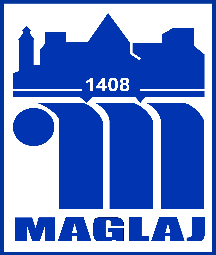 Federacija Bosne i HercegovineOpćina Maglaj, Viteska 4, 74250 MaglajSlužba za urbanizam, geodetske i imovinsko pravne posloveKontakt telefon :032/609-670;032/609-671 i  032/609-676Podaci o podnositelju  zahtjeva:	Ime i prezime	:			JMBG	Adresa	:			Telefon/Fax	E-Mail	:		 Molim da mi se izvrši  tehnički  pregled  objekta  i  izda  rješenje o upotrebi objekta koji je sagrađenu ulici: 			 broj: 	  a kojeg sam  završio dana 	prema Rješenju o odobrenju za građenje  izdatom od 		 broj: 			od 			 godine.Prilozi:Pravosnažno rješenje o odobrenju za gradnju Geodetski snimak građevine Pisana izjava izvođača o izvedenim radovima i uvjetima za održavanje građevinePisani izvještaj nadzora nad gradnjom (u skladu sa članom 131. Zakona o građenju)Taksa-5,0 KM Troškovi postupka biće utvrđeni posebnim zaključkom.Mjesto i Datum                                                                                  POTPIS PODNOSITELJA ZAHTJEVAPredmet: Zahtjev za tehnički prijem objekta i odobrenje za upotrebu